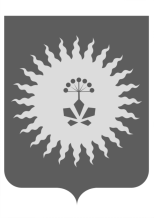 АДМИНИСТРАЦИЯАНУЧИНСКОГО МУНИЦИПАЛЬНОГО РАЙОНАП О С Т А Н О В Л Е Н И ЕО Совете по инвестициям при главе администрации Анучинского муниципального районаВ  целях совершенствования механизма привлечения и эффективного использования государственных и частных инвестиций для развития экономики и социальной сферы Анучинского муниципального района, повышения уровня жизни населения, в соответствии с постановлением Губернатора Приморского края от 16 апреля 2013 № 54-ПГ (ред. от 15.04.2019г.)  «О создании Совета по привлечению инвестиций в экономику Приморского края при Губернаторе Приморского края», руководствуясь  Уставом Анучинского муниципального районаПОСТАНОВЛЯЕТ:Создать Совет по инвестициям при главе Администрации  Анучинского муниципального района.Утвердить  положение о Совете по инвестициям при  главе администрации Анучинского муниципального района согласно приложению № 1 к настоящему постановлению.Утвердить состав Совета по инвестициям при главе администрации Анучинского муниципального района согласно приложению № 2 к настоящему постановлению.Общему отделу администрации Анучинского муниципального района  (Бурдейной С.В.):- опубликовать настоящее постановление в  средствах массовой информации Анучинского муниципального района.- разместить настоящее постановление на официальном сайте  администрации Анучинского муниципального района  в информационно-телекоммуникационной сети «Интернет».       5. Контроль за выполнением настоящего постановления возложить на первого заместителя главы администрации Анучинского муниципального района (Каменева А.П.).Глава Анучинскогомуниципального района                                                             С.А. ПонуровскийПриложение №1к постановлению администрации Анучинского муниципального района                                                                                 от 01.03.2019г.  № 128-па     ПОЛОЖЕНИЕо Совете по инвестициям при главе администрации Анучинского муниципального  районаОбщие положенияСовет  по  инвестициям  при  главе  администрации Анучинского муниципального  района  (далее - Совет)   является   постоянно   действующим коллегиальным      консультативно-совещательным       органом, призванным содействовать привлечению инвестиций в экономику Анучинского муниципального района. Совет реализует  политику администрации Анучинского муниципального района  по  привлечению  инвестиций, созданию режима     наибольшего     благоприятствования     для     субъектов инвестиционной     деятельности      в     целях      обоснованного      соблюдения экономических, социальных и экологических интересов населения Анучинского муниципального района, обеспечения устойчивого развития экономики, стабильной социальной обстановки и благоприятной окружающей среды.Совет    в     своей    деятельности    руководствуется    Конституцией Российской Федерации, федеральными законами, указами и распоряжениями Президента   Российской   Федерации,   постановлениями   и   распоряжениями
Правительства   Российской   Федерации,   постановлениями   и
распоряжениями администрации Приморского края,
нормативно-правовыми актами Анучинского муниципального района, настоящим Положением, в своей работе применяет обоснованные подходы к реализации инвестиционных проектов и развитию территории Анучинского муниципального района с учетом прогнозных оценок социально-экономического развития Анучинского муниципального района, его природно-климатических условий, документов территориального планирования Анучинского муниципального района.Состав Совета утверждается постановлением администрации Анучинского муниципального района.Заседания Совета проводятся по мере необходимости, но не реже
одного раза в квартал, и оформляются протоколом.Председателем Совета является глава администрации Анучинского муниципального района.2. Цель и задачи Совета2.1.	Совет создается в целях:реализации политики  привлечения инвестиций в экономику Анучинского муниципального района;выработки решений, способствующих успешной реализации инвестиционных проектов;выработки предложений по рациональному использованию трудовых, энергетических и природных ресурсов;повышения эффективности межведомственной координации работы по реализации инвестиционных проектов;выработки решений по вопросам взаимодействия между управлениями и отделами администрации Анучинского муниципального района и инвесторами.2.2.	Основными задачами Совета являются:определение позиции администрации Анучинского муниципального района в отношении реализации инвестиционных проектов;содействие формированию территорий интенсивного экономического развития;выработка рекомендаций и внесение предложений по принятию и совершенствованию нормативно-правовых актов, содействующих эффективной инвестиционной деятельности;внесение предложений по защите инвесторов, разрешению спорных вопросов при реализации инвестиционных проектов;внесение предложений по заключению инвестиционных соглашений (меморандумов);разработка механизмов урегулирования вопросов по платежам в  бюджет Анучинского муниципального района, связанным с реализацией инвестиционных проектов, а также содействие в урегулировании иных финансовых и имущественных проблем между сторонами — ответственными структурами по реализации инвестиционных проектов и их участниками;рассмотрение иных вопросов, касающихся реализации инвестиционных проектов на территории Анучинского муниципального района.3. Права и обязанности Совета3.1. Совет для исполнения своих функций имеет право:Запрашивать   и   получать   от   отраслевых   органов   и   участников
инвестиционных    проектов    необходимые    документы    и    информацию    о
реализации инвестиционных проектов.Приглашать и заслушивать на заседании Совета представителей
организаций, принимающих участие в реализации инвестиционных проектов.Запрашивать в установленном порядке от органов исполнительной
власти   Приморского края,   органов   местного   самоуправления   и   иных   организаций материалы, необходимые для деятельности Совета.Организовывать экспертные советы, рабочие группы или комиссии
для решения вопросов, входящих в компетенцию Совета.Обеспечивать взаимодействие инвесторов с надзорными органами, с администрациями поселений Анучинского муниципального района при реализации инвестиционных проектов.Обеспечивать подготовку нормативно-правовых актов Анучинского муниципального  района по вопросам, связанным с привлечением инвестиций.4. Регламент работы Совета4.1.	Заседания Совета проводит председатель Совета, а в его отсутствие — заместитель по поручению председателя Совета.4.2.	Председатель Совета осуществляет следующие функции:утверждает план работы Совета;
руководит деятельностью Совета;проводит заседания Совета;выносит на обсуждение вопросы, касающиеся деятельности Совета; 4.3.	Организация   работы   по   подготовке   заседаний   возлагается   на
секретаря Совета.4.4.	Секретарь Совета осуществляет следующие функции:приглашает членов Совета на заседания;приглашает представителей инвесторов, а также лиц, интересы которых затрагиваются при рассмотрении вопросов;формирует повестку дня заседания совета с учетом поручений председателя Совета;обеспечивает членов Совета материалами по обсуждаемым вопросам повестки дня;оформляет и направляет подписанный протокол членам и участникам Совета.Решение о проведении заседания Совета принимается председателем Совета, а в его отсутствие — заместителем председателя Совета на сновании предложений членов Совета. Заседание Совета считается правомочным, если на нем присутствует
не   менее   половины   его   членов,   включая   председателя   Совета,   а  в   его отсутствие — заместителя председателя Совета.Каждый член Совета обладает одним голосом.По рассмотренным на заседаниях вопросам принимаются решения Совета, которые оформляются протоколом. Протокол подписывается секретарем и утверждается председателем Совета или заместителем председателя Совета.Решения   Совета   принимаются   простым   большинством   голосов
присутствующих на его заседании членов. При равенстве голосов председатель
Совета, а в его отсутствие - заместитель председателя Совета имеет право решающего голоса. Контроль,  за  выполнением  принимаемых  протокольных  решений
Совета осуществляет секретарь Совета.Повестка дня Совета формируется на основании предложений членов
Совета.На  заседания   Совета  секретарем  могут   быть   приглашены  лица
(организации), заявления, обращения которых рассматриваются на заседании,
или лица, интересы которых затрагиваются при рассмотрении вопросов.В случае если вопрос на рассмотрение вносится администрациями поселений Анучинского муниципального района, материалы для рассмотрения на заседании Совета представляются секретарю Совета главами поселений за 7 дней до проведения заседания.Пакет представляемых документов включает:информацию по рассматриваемому вопросу;список приглашенных;порядок рассмотрения вопроса с указанием фамилии, имени, отчества докладчика (содокладчика), времени доклада, предполагаемого времени рассмотрения вопроса;4.14.	Организационно-техническое      и      информационно-аналитическое
обеспечение деятельности  Совета  осуществляет  финансово-экономическое управление администрации Анучинского муниципального района.4.15. Информация о заседании Совета размещается на официальном сайте  администрации Анучинского муниципального района.                                                                                          Приложение №2к постановлению администрации Анучинского муниципального  района                                                                                          от                 2019 № СОСТАВСовета по инвестициям при главе администрации Анучинского муниципального  районаЧлены Совета:01.03.2019с. Анучино№128-па1Понуровский С.Аглава администрации Анучинского муниципального  района, председатель Совета2Каменев А.П. Первый заместитель главы администрации Анучинского муниципального района, заместитель председатель Совета  3Топилина Н.В.Старший специалист финансово-экономического управления администрации Анучинского муниципального района, секретарь4Бондарь Г.П..начальник финансово-экономического управления администрации Анучинского муниципального района 5Мартынова Г.В. начальник отдела сельского хозяйства финансово-экономического управления администрации Анучинского муниципального района6Россейчук Е.В.начальник отдела имущественных и земельных отношений администрации Анучинского муниципального района7Бурдейная О.В.начальник отдела жизнеобеспечения администрации Анучинского муниципального района8Бутенко Лариса Анатольевнпомощник уполномоченного по защите прав предпринимателей (по согласованию)9ГлушакОльга Сергеевнагенеральный директор ИП Глушак С.М.(по согласованию)10Карелина Анастасия СергеевнаИП, с. Анучино, (по согласованию)11Курченко Екатерина Александровна   ИП, с. Анучино, (по согласованию)12Худякова Ольга АнатольевнаИП, с. Виноградовка, (по согласованию)13Шнейдер  Дмитрий НиколаевичИП, с. Анучино, (по согласованию)